Еще немного о развитие речи ребенка от 1 до 2 лет «Ходьба, как и речь - это два чуда из чудес, к которым мы настолько привыкли, что оцениваем их по достоинству лишь в случае их отсутствия.»Глен ДоманВаш малыш недавно отпраздновал свой первый день рожденья. Наступает новый этап в его, да и в вашей жизни. В литературе по психологии и педагогике обычно подробно рассказывается о первом годе жизни, поскольку именно тогда происходят самые значительные изменения в развитии ребенка, а потом – о трехлетках, ведь именно в три года происходит знаменитый психологический кризис. Но период от года до двух лет не менее важен в развитии личности. Малыш уже многое может понять, но пока ему очень сложно выразить словами свои мысли и желания. А как много хочется сказать! Помогите ему. Для этого нужно целенаправленно заниматься развитием речи своего карапуза. Чем лучше вы будете понимать друг друга, тем меньше у малыша останется поводов для капризов и истерик.Давайте разберемся, как развивается речь в этом возрасте.Стадия первая: первые словаОт года до полутора малыш начинает очень активно передвигаться в пространстве и накапливать новый опыт. Этот опыт обязательно отражается и в речевом развитии.Обычно первые слова появляются в возрасте 9,5 месяца – 1 год 6 месяцев. Чаще всего они обозначают самых близких людей: мама, папа, баба, дядя, тетя. Легко малыш воспроизводит и звукоподражательные слова: ав-ав (собака), тик-так (часы), му-му (корова) и т.д. Нередко вместо целого слова ребенок произносит начальный или ударный слог (ко вместо кошка или бура вместо Чебурашка). Но поскольку эти «слова» обозначают конкретные вещи и произносятся в определенной ситуации (при виде кошки или Чебурашки), мы можем назвать их словами, а не случайными слогами.Замечено, что одни дети больше «любят» существительные, обозначающие предметы и людей, а другие – предпочитают глаголы, связанные с социальным взаимодействием – «уходи», «хочу», «дай» и т.д. Первые слова имеют широкое обобщенное значение. Однако это совсем не то обобщение, к которому мы привыкли, называя куклу, мишку и мячик игрушками. Ребенок пока выделяет какой-нибудь один признак, и объединяет по нему самые разные вещи. Так, словом «ням-ням» годовалый ребенок называет всякую еду, а также посуду, из которой его кормят. Проголодавшись, он тоже кричит «Ням-ням!» (=хочу есть!), а, увидев на улице подростка, жующего жвачку, комментирует: «ням-ням» (=ест). Маленькая Лиза словом «уна» (луна) называла все предметы округлой формы – оладьи, круглые пятнышки на оконном стекле, круги в книгах, почтовые штемпели на конвертах, круглые тисненые рамки на книжных переплетах, букву «О». А Федя решил обобщить звучащие предметы. Словом «ко-ко», которое сперва в его словаре обозначало кукарекающего петуха, Федя стал называть звуки скрипки, пианино, аккордеона, любую музыку и музыкальные игрушки. Обобщающим принципом может стать и текстура: словом «гав-гав» Катюша называла не только собаку, но и всех пушистых животных, мягкие домашние тапочки и даже фотографию старика в меховой шубе.«Ы?»В этот же период дети очень любят показывать пальчиком на интересующий их предмет с вопросительным словом «Ы?». Нередко родителей это раздражает, они считают, что так вести себя неприлично. Но такой жест очень важен для развития речи! Ни в коем случае не запрещайте это делать, и, более того, помогите крохе освоить такой жест, если в этом есть необходимость. Известный российский психолог Л. С. Выготский считал, что указательный жест изначально был просто неудавшимся или незаконченным хватательным движением. «Ребенок пытается схватить слишком далекий предмет; его руки, протянутые к предмету, остаются висеть в воздухе… Здесь есть движение, объективно указывающее на предмет, и только. Но когда мать приходит на помощь ребенку и осмысливает его движение как указание, ситуация существенно изменяется. Указательный жест становится жестом для других».Таким образом малыш делает удивительное открытие: все вокруг имеет свое название – каждый, каждый предмет! «Ы?» с указательным жестом – это жадный вопрос: «Что это?» Это – кошка, а это – дом, а это – большой самосвал… Пассивный словарь (т.е. слова, которые ребенок понимает, но не может воспроизвести сам) с каждым разом становится все богаче, и когда-нибудь непременно из пассивного превратится в активный (активный словарь – это те слова, которые ребенок произносит).Тактика ваших действийКак и прежде, главное – общайтесь со своим малышом! Поймав его заинтересованный взгляд или указательный жест, называйте предметы, которые вас окружают, комментируйте свои действия. Не стесняйтесь говорить вслух и на улице – вашему крохе очень важно услышать от вас, что происходит в песочнице, куда торопятся прохожие и какого цвета платье у той красивой тети. Постарайтесь, чтобы ваши комментарии не оставались только звуком, а имели какое-то подкрепление в телесных ощущениях, движении. Малыш гораздо лучше запомнит слово «дерево», если потрогает ладошкой шершавую кору, слово «платочек» – когда сам попытается завязать платок на кукле, слово «колокольчик» – если позвенит настоящим колокольчиком. Старайтесь «представить» ребенку новое слово в разнообразных сочетаниях с другими словами и предметами. Например, показывая молоко, покажите, как оно выглядит в стакане или в кастрюле, в которой вы собираетесь варить кашу. Комментируйте свои действия: «Мама наливает молоко в стакан», «белое молоко, вкусное», «выпей молоко» и пр. Полезно рассматривать и обсуждать не только различные предметы, но и картинки с их изображением. Ведь к этому возрасту малыши уже достаточно неплохо идентифицируют предмет и его образ. Сравнивайте реальные вещи с картинками. Что общего, чем они отличаются? Например, увидев в журнале фотографию девочки в красной шапке, найдите шапочку своего крохи и сравните: «У девочки шапка, и у Алеши шапка. У девочки шапка красная, а у Алеши – желтая» и т.д.Первые обобщенияПостепенно малыш устанавливает связь не только между конкретным предметом и словом, но и между другими такими же предметами и этим словом. Как это происходит? Вот, например, эксперимент, который был проведен психологами с маленькими детьми.В эксперименте участвовали две группы детей в возрасте от 1 года до года и 3-х месяцев. В первой группе каждому ребенку в течение двух месяцев почти каждый день 10 раз на пять секунд показывали незнакомый ему предмет – книгу и говорили: «Книга! Книга!» Дети каждый раз обращали взгляд и поворачивали голову в сторону предмета. За время наблюдения эта реакция была повторена 500 раз.С детьми второй группы также применяли одну книгу, но ребенок под руководством взрослого производил с ней разнообразные действия. «Вот книга!», «Открой книгу!», «Закрой книгу!» и т.д. Малышам давалось всего 20 различных команд; в каждую из них входило слово «книга», и каждая требовала определенной двигательной реакции. Эти двигательные реакции повторялись лишь 50 раз за все время наблюдений.Затем в обеих группах были проведены контрольные испытания. Во время этих испытаний перед ребенком раскладывалось много различных предметов: кубики, куклы, игрушечные звери, несколько книг, отличающихся по величине, толщине, цвету обложки и пр. Взрослый обращался к ребенку со словами: «Дай книгу!» Важно было выяснить, какую книгу выберет ребенок. Лишь ту, которую он видел раньше, или любую другую, объединив предметы понятием «книга»? Дети из первой группы брали только одну книгу – ту, которую они видели в течение двух предыдущих месяцев, и отдавали ее экспериментатору. Когда их просили взять еще книгу, то они или брали первый попавшийся предмет (это могла быть кукла, заяц и т.д.) или же не делали ничего. Значит, для детей этой группы слово «книга» осталось названием одного конкретного предмета и обобщающего значения не приобрело. Так что большое число повторений, даже с одновременным показыванием соответствующего предмета, еще не способствует развитию обобщения.И поэтому – учите кроху действовать с различными предметами, обязательно называя вслух эти действия. Ту же книжку можно принести, показать кукле, открыть, закрыть, пролистать, положить на стул, найти в ней интересную картинку и пр. Почаще обращайтесь к малышу с различными простыми просьбами. Он будет очень рад помочь вам, а заодно обогатит свой словарный запас и получит первый опыт обобщения.Потешки и прибауткиРазнообразные потешки и прибаутки в каком-то смысле – идеальные первые художественные тексты, которые ребенок воспринимает буквально с молоком матери. Ведь в них описывается реальный жизненный опыт, окружающий мир, комментируются различные природные явления и пр. При этом четкий ритм и напевность потешек помогают малышу легко усвоить новые понятия и порой сделать то, что не очень хочется, но необходимо. Например, умываться можно под такую потешку:Водичка, водичка, умой Ване (Маше) личико,Чтобы щечки краснели, чтобы глазоньки блестели,Чтоб смеялся роток, чтоб кусался зубок.Заодно проведем и первый урок по строению тела и покажем, где у нас личико, щечки, глазки, роток и зубок. Потом, после умывания, можно еще раз повторить потешку, на этот раз изображая, как нужно умываться, не забывая ни про глазки, ни про щечки.Ваш малыш – малоежка,  и накормить его – целая проблема? Возможно, придет на помощь другая потешка:Пышка, лепешка в печке сидела, на нас глядела, – в рот захотела.Или такая:Уж я Танечке пирог испеку,Уж я внученьке румяненький.На нем корочка пшеничная,А начиночка яичная,А помазочка медовая,Моя внученька бедовая.Эти потешки можно читать во время еды.Надевая на кроху рубашечку, приговаривайте:Тетка Агашка, сшей мне рубашку:Надо нарядиться, еду прокатиться!Рассказывают потешки и о природных явлениях. Например, о дождике:Дождик, дождик, пуще!Дадим тебе гущи,Дадим тебе ложку:Хлебай понемножку!А затянувшийся дождь попробуйте «прогнать» такой потешкой:Дождик-дождик,Полно лить,Малых детушек мочить!В потешках подчеркиваются и новые умения малыша: например, овладение ходьбой:Катя, Катя, маленька,Катенька удаленька,Пройди по дороженьке,Топни, Катя, ноженькой.     Или:Заинька, походи,Серенький, походи,Вот так, вот сяк походиВот так, вот сяк походи!Первые шаги, конечно, невозможно представить без многочисленных падений и ушибов. Погладьте ушибленное место, приговаривая:У кошки боли,У собаки боли,А у Андрюши не боли,У Андрюши боль на березку улети.В такого рода потешках есть, кроме всего прочего, и глубокий психотерапевтический смысл. Они позволяют отвлечься от боли, а значит – снять напряжение, которое связано с болью. Такое психологическое лечение вполне действенно для малыша.Кстати, знаете ли вы, что самая, пожалуй, известная пальчиковая игра «Сорока-сорока», не заканчивалась покачиванием бездельника-мизинца:Ты дров не рубил,Воды не носил,Не будет тебе каши.Игра имеет продолжение. Взрослый говорит:Пошел сам искать:Здесь водичка холодненькая (поглаживая запястье малыша),Здесь тепленькая (поглаживая локоток),Здесь горяченькая(поглаживая плечо),А здесь – кипяток, кипяток, щекоток! (взрослый щекотит ребенка под мышкой)Ведь смысл этой потешки не только в развитии мелкой моторики. Она дает ребенку радость телесного контакта, возможность почувствовать свои пальчики, локоть, плечо, в конечном итоге – сформировать представление о своем теле.Есть особые потешки и для того, чтобы уложить ребенка спать. Они могут стать частью вашего ритуала, который готовит малыша ко сну. Например, в кроватку можно положить пушистого игрушечного котенка, который будет «баюкать» своего маленького хозяина:Приди, котенька-коток,Приди, серенький хвосток,Приди, котик, ночевать,Приди с Дашенькой играть.Уж как я тебе, коту,За работу заплачу:Шубку новую сошьюИ сапожки закажу.Стадия вторая: первые фразыНа самом деле, первые фразы, как ни странно это звучит, были заключены уже в одиночных словах. Ведь одиночные слова для малыша – это целый комплекс различных идей. Так, слово «мама», произнесенное в различных ситуациях, с меняющейся интонацией и в сопровождении разных жестов, может означать: «Я хочу к маме», «Мама, завяжи мне шнурок» или «Вот моя мама». Ребенок нашел на полу красивую пуговку, поднял ее и приглашает маму полюбоваться: «Мама! Мама!» А когда он упал, то в его жалобном хныканье тоже звучит: «Ма-ма-а-а!»Однако после того, как вашему малышу исполнится полтора года, вы, скорее всего, услышите от него первую «настоящую» фразу: «Мама, дай!» или «Папа, иди!» и пр. Примерно в 1 год 8 месяцев – 1 год 10 месяцев кроха хорошо усваивает повелительное наклонение глагола и формы множественного числа, а к двум годам – падежные формы существительных (хотя окончательно этот процесс закончится к 3-4 годам). У девочек соединение слов во фразы происходит несколько раньше, у мальчиков – на два-три месяца позже. После того, как будет произнесена первая фраза, развитие речи обычно идет очень бурно. Почти каждый день можно услышать от малыша все новые и новые фразы. Однако имейте в виду, что кроха, как и прежде, нуждается в вашем внимании и ответе. Если же ответа нет или он односложный и не эмоциональный, то интерес к речевой деятельности теряется, и развитие затормаживается.Очень важно показывать ребенку, что вы его понимаете, и «переводить» его первые неуклюжие словечки на обычный, правильный взрослый язык. Вот пример. Мама на кухне готовит обед. Малыш наблюдает за ней, сидя на высоком детском стульчике. «Но!» – говорит кроха, увидев нож, которым мама собирается резать овощи. «Да, это нож», – соглашается мама. «Болёй!» – добавляет ребенок. «Большой нож» – «переводит» мама, незаметно соединяя оба слово в словосочетание, и добавляет: «Большим ножом будем резать капусту». Такой «перевод» будет способствовать более быстрому и успешному соединению слов в предложение.Не бойтесь «неправильных» младенческих слов, они обязательно когда-нибудь превратятся в «настоящие». Оцените попытку ребенка, пусть пока еще не очень удачную, поделиться с вами жизненным опытом. Это придаст ему уверенность в своих силах и ощущение, что его понимают.Сюжетная игра и речьБывает, что малыш в возрасте от года до двух не разговаривает и при этом никак не играет. В этом случае, прежде всего, постарайтесь научить его играть.                                                                         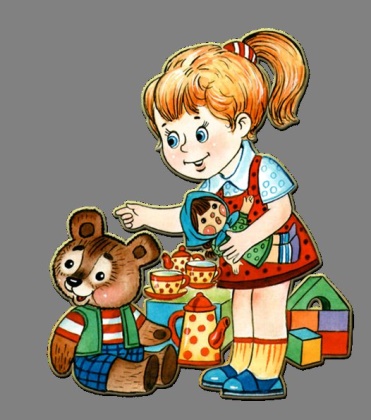 На первый взгляд кажется, что сюжетная игра никак не связана с развитием речи. Однако, на самом деле это не совсем так. Годовалый ребенок с помощью речи не только сообщает о своих желаниях и проблемах, он еще и пытается поделиться со взрослым своими впечатлениями. Так, когда малыш показывает пальчиком на машину, он хочет сказать: «Я увидел машину, посмотри и ты на нее!» Но для того, чтобы назвать какие-нибудь объекты, ребенку необходимо их запомнить. Причем, запомнить не как отвлеченные понятия, а как пережитые на собственном опыте. И в этом ему поможет простейшая сюжетная игра – покормить куклу, уложить ее спать, спеть ей колыбельную песенку, погулять с ней по дорожке. С помощью реальных, простых действий малыш в игре прорабатывает свой опыт, а в речи этот опыт закрепляется. Если раньше ребенок как бы не замечал, что он делает, то теперь он обращает на действия особое внимание. И поэтому сюжетные игры, повторяющие действия самого малыша, нужно обязательно комментировать: «Зайка гуляет, прыгает, копает лопаткой». Покажите ребенку, как можно играть с той или иной игрушкой, и вскоре он начнет повторять ваши игровые сюжеты. Вы можете сочинять и показывать малышу простые и короткие сценки с игрушками. Например, мишка упал и заплакал, или кукла потеряла мячик и ищет его. Попросите ребенка помочь своим маленьким друзьям.Те же потешки и прибаутки, о которых мы говорили выше, можно разыгрывать и с игрушками. Например, так:Большие ноги шли по дороге:То-о-оп, то-о-оп, то-о-оп, то-о-оп (произносится медленно, низким голосом).Маленькие ножки бежали по дорожке:Топ-топ-топ, то-о-оп (произносим высоким голосом и быстро).Сравните ножку малыша и ногу взрослого, покажите, как кто ходит. А теперь найдите две похожие игрушки разного размера (двух мишек, зайчиков или кукол), постройте для них из кубиков разные дорожки (широкую и узкую) и пусть ваши игрушечные герои ходят то медленно, то быстро. Смотрите, сколько понятий усвоит ребенок из такой немудреной забавы: большой, маленький, медленно, быстро, широкий, узкий!Ловкие пальчикиТренировка тонких движений пальцев оказывает большое влияние на развитие активной речи ребенка. Этот феномен давно известен психологам и логопедам. И они не устают повторять, как важно развивать мелкую моторику рук. В этом помогут и разнообразные пальчиковые игры, и манипуляции с бумагой (ее можно рвать на мелкие кусочки, мять, комкать), и откручивание-закручивание крышек на банках и бутылках. 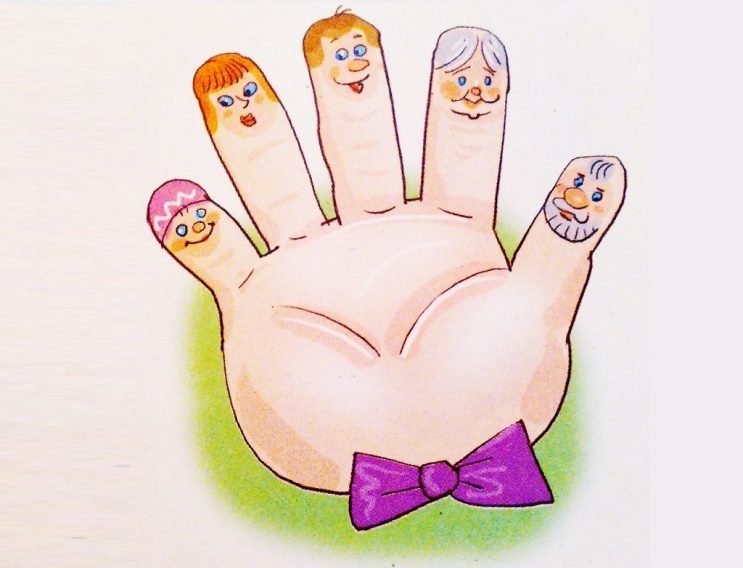 Как всегда, неисчерпаемый ресурс в этом отношении – обычная кухня. Моему ребенку, например, очень понравилось прятать маленькие игрушки из киндер-сюрпризов в миску с сухим горохом или чечевицей, а потом отыскивать их на ощупь (будьте внимательны, в киндер-сюрпризах нередко попадаются мелкие детали, которые, разумеется, малышу давать нельзя). Горошинки мягко массажируют маленькие пальчики, и кроха получает множество приятных тактильных ощущений. Попробуйте сами!Можно рисовать пальчиками на подносе, на котором тонким слоем насыпана мука или манка. Можно поиграть с ватными палочками, по одной вытаскивая их из баночки, а потом засовывая обратно. Можно цеплять разноцветные прищепки на пластмассовую банку или коробку, а потом отцеплять их и бросать в ту же банку.Оглянитесь вокруг, и, возможно, вы найдете новую интересную и полезную забаву для своего крохи.Малыш не говорит. Что делать?В разговоре о развитии речи от 0 до 12 месяцев мы уже говорили о том, что нужно быть осторожным с модным ныне ранним обучением. Это касается и возраста от года до двух лет. Подчас родители буквально с пеленок начинают знакомить своего малыша с геометрическими фигурами, буквами, цифрами, забывая при этом о реальных, жизненных предметах и ситуациях, окружающих ребенка. Ведь буквы и цифры – это абстракция, которая возможна только в результате большого опыта, а его у ребенка нет, как и нет физиологической возможности для абстракций такого уровня. Его мозг пока не созрел  для подобных действий. В результате такого раннего обучения речевое развитие малыша сбивается с заложенного природой курса. В этом случае стоит на время отвлечься от многочисленных кубиков и сложных интеллектуальных программ. Гуляйте, играйте, пусть ваше общение будет живым и эмоциональным. Для малыша сейчас это гораздо важнее, чем все новомодные методики раннего интеллектуального развития.Если к двум годам ваш ребенок не начал говорить, прежде всего, постарайтесь выяснить, пытается ли он общаться какими-то другими способами – с помощью жестов, интонаций, «тарабарского» языка. В этом случае первые «настоящие» слова, скорее всего, вот-вот появятся. Если же малыш никак не пытается установить контакт с окружающим миром, нередко родители замечают и другие особенности ребенка: он играет в одни и те же шаблонные игры, повторяет стереотипные движения, не всегда откликается на свое имя, не смотрит в глаза, не отвечает на множество обращенных к нему вопросов, не чувствует вашего состояния. Зачастую у таких детей речь развивается трудно и поздно. Особое внимание нужно обратить, если раньше ребенок пытался общаться с вами и другими детьми, а потом внезапно перестал это делать.В этом случае, не откладывая, обратитесь за помощью к  психологу.Удачи вам и терпения, и совсем скоро вы будете вести со своим малышом вполне полноценные диалоги.